Assinale a imagem correta de acordo com o verbo apresentado.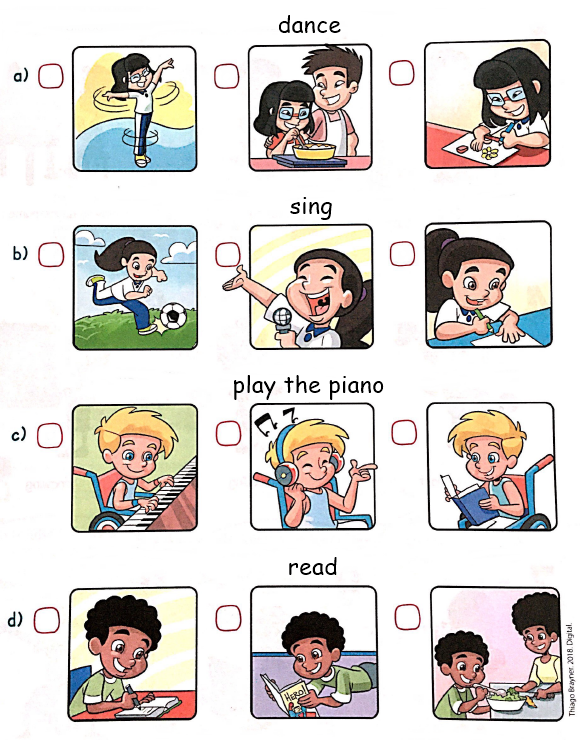 